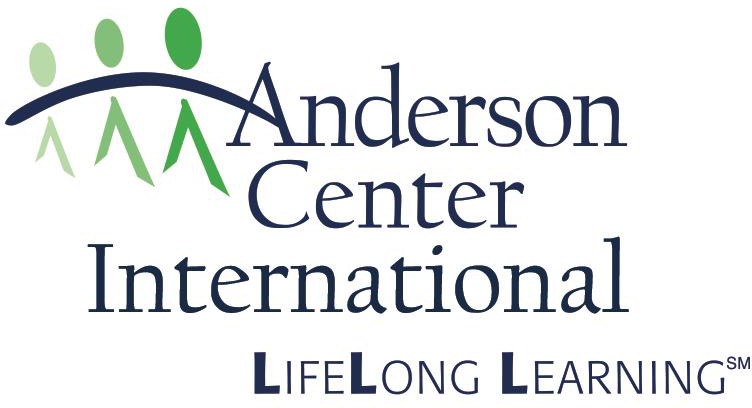 INTERNATIONAL FELLOWSHIP PROGRAM APPLICATIONPLEASE NOTE: It is important that you complete all parts of the application. If your application is incomplete or does not clearly show the information required, your application many not be accepted. If you have no information to enter in a section, please write N/A.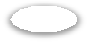 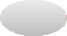 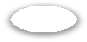 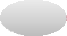 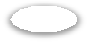 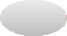 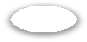 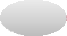 Applicant InformationName (First, MI, Last): Date of birth: City and country of birth: Citizenship(s): Gender:   Female		MaleHome phone: Cellphone: Email address: Have you ever applied for the International Fellowship program at Anderson Center International (ACI) before?Yes	No     If yes, when?How did you hear about the International Fellowship Program at ACI?How did you hear about the International Fellowship Program at ACI?How did you hear about the International Fellowship Program at ACI?How did you hear about the International Fellowship Program at ACI?How did you hear about the International Fellowship Program at ACI?How did you hear about the International Fellowship Program at ACI?How did you hear about the International Fellowship Program at ACI?EducationCollegeAddressYears CompletedMajorDegreeWork Experience (List Most Current employment first)Work Experience (List Most Current employment first)Work Experience (List Most Current employment first)Work Experience (List Most Current employment first)Work Experience (List Most Current employment first)Work Experience (List Most Current employment first)Work Experience (List Most Current employment first)CompanyAddressName ofSupervisorStart-EndDateJob titleHave you ever had an unpaid/ intern experience in Human Services?Yes		NoHave you ever had an unpaid/ intern experience in Human Services?Yes		NoHave you ever had an unpaid/ intern experience in Human Services?Yes		NoHave you ever had an unpaid/ intern experience in Human Services?Yes		NoHave you ever had an unpaid/ intern experience in Human Services?Yes		NoHave you ever had an unpaid/ intern experience in Human Services?Yes		NoHave you ever had an unpaid/ intern experience in Human Services?Yes		NoIf yes, please explain your responsibilities.Emergency contact personFull name: Relationship: Mother Address: Phone: Email address:  Driver’s CertificationDo you have a license to drive a car? Yes    	NoBackground ScreeningHave you ever been convicted of a crime? Yes	No   If yes, please provide detailsDo you have any criminal charges currently pending? Yes 	No    If yes, please provide detailsDo you have any criminal charges currently pending? Yes 	No    If yes, please provide detailsDo you have any criminal charges currently pending? Yes 	No    If yes, please provide detailsI certify that all answers and statements on this application are true and complete to the best of my knowledge. I understand that, should this application contain any false or misleading information, my application may berejected.I certify that all answers and statements on this application are true and complete to the best of my knowledge. I understand that, should this application contain any false or misleading information, my application may berejected.I certify that all answers and statements on this application are true and complete to the best of my knowledge. I understand that, should this application contain any false or misleading information, my application may berejected.Signature Date 